GKI.271.35.2018.AZK	Załącznik nr 6 do SIWZ	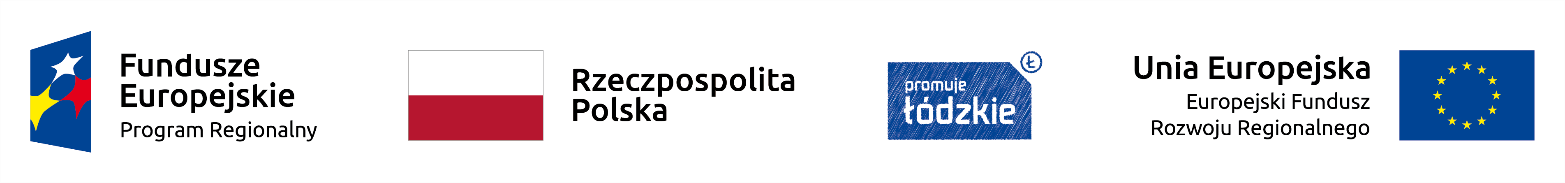 Zamawiający:Gmina Zapolice ul. Plac Strażacki 598-161 Zapolice  (pełna nazwa/firma, adres)Wykonawca:………………………………………………………………………… (pełna nazwa/firma, adres, w zależności od podmiotu: NIP/PESEL, KRS/CEiDG)reprezentowany przez:……………………………………(imię, nazwisko, stanowisko/podstawa do reprezentacji)WYKAZ  OSÓB  SKIEROWANYCH PRZEZ  WYKONAWCĘ  DO  REALIZACJI ZAMÓWIENIANa potrzeby postępowania o udzielenie zamówienia publicznego pn. „Rewaloryzacja Gminnego Parku w Zapolicach”, w ramach realizacji zadania inwestycyjnego pn. „Ograniczenie degradacji środowiska przyrodniczego poprzez rewaloryzację gminnego parku w Zapolicach i uzupełnienie oświetlenia na istniejących szlakach turystycznych.”, prowadzonego przez Gminę Zapolice, znak sprawy GKI.271.35.2018.AZK, oświadczam, że wykonamy przedmiotowe zamówienie przy udziale niżej wymienionych osób:*niepotrzebne skreślić…………….……. (miejscowość), dnia ………….……. r. 							……………………………………………………(Podpis i pieczęć upoważnionego przedstawiciela Wykonawcy)Uwaga:Przez stwierdzenie „dysponuję” należy rozumieć stosunek prawny wiążący Wykonawcę z osobą (umowa z zakresu prawa pracy np. umowa o pracę, mianowanie, wybór, umowa cywilnoprawna np. umowa zlecenia, samozatrudnienie się osoby fizycznej prowadzącej własną działalność gospodarczą).Przez stwierdzenie „będę dysponował” należy rozumieć sytuację, kiedy podmiot trzeci zamierza udostępnić swój potencjał kadrowy (w tej sytuacji Wykonawca załącza do oferty w szczególności pisemne zobowiązanie tego/tych podmiotów do oddania mu do dyspozycji osoby/osób na potrzeby wykonania zamówienia)Zamawiający dopuszcza wykazanie jednej osoby posiadającej uprawnienia we wszystkich z ww. branż lub kilku osób, które odrębnie posiadają ww. uprawnienia.Ilekroć Zamawiający wymaga określonych uprawnień budowlanych na podstawie obowiązującej ustawy z dnia 7 lipca 1994 r. - Prawo budowlane (t. j. Dz. U. z 2018 r. poz. 1202 z późn. zm.). rozumie przez to również odpowiadające im ważne uprawnienia budowlane, wydane na podstawie uprzednio obowiązujących przepisów prawa lub odpowiednich przepisów prawa państw członkowskich Unii Europejskiej, Konfederacji Szwajcarskiej lub państw członkowskich Europejskiego Porozumienia o Wolnym Handlu (EFTA) - stron umowy o Europejskim Obszarze Gospodarczym, którzy nabyli prawo do wykonywania określonych zawodów regulowanych lub określonych działalności, jeżeli te kwalifikacje zostały uznane na zasadach przewidzianych w ustawie z dnia 22 grudnia 2015 r. o zasadach uznawania kwalifikacji zawodowych nabytych w państwach członkowskich Unii Europejskiej (Dz. U 2016, poz. 65). Uprawnienia winny być zgodne z rozporządzeniem Ministra Infrastruktury i Rozwoju z dnia 11 września 2014 r. w sprawie samodzielnych funkcji technicznych w budownictwie (Dz. U. z 2014 r. poz. 1278) lub odpowiadające im ważne uprawnienia budowlane, które zostały wydane na podstawie wcześniej obowiązujących przepisów. Imię i nazwiskoZakres wykonywanych czynnościKwalifikacje zawodowe, uprawnieniaPodstawa dysponowania osobąkolumna nr 1kolumna nr 2kolumna nr 3kolumna nr 4kierownik budowyosoba posiadająca uprawnienia budowlane do kierowania robotami budowlanymi w specjalności konstrukcyjno-budowlanejdysponuję/będę dysponował*kierownik robót budowlanych w specjalności drogowejosoba posiadająca uprawnienia budowlane do kierowania robotami budowlanymi w specjalności inżynieryjnej drogowej;dysponuję/będę dysponował*kierownik robót budowlanych w specjalności elektrycznejosoba posiadająca uprawnienia budowlane do kierowania robotami budowlanymi w specjalności instalacyjnej w zakresie sieci, instalacji i urządzeń elektrycznych i elektroenergetycznychdysponuję/będę dysponował*